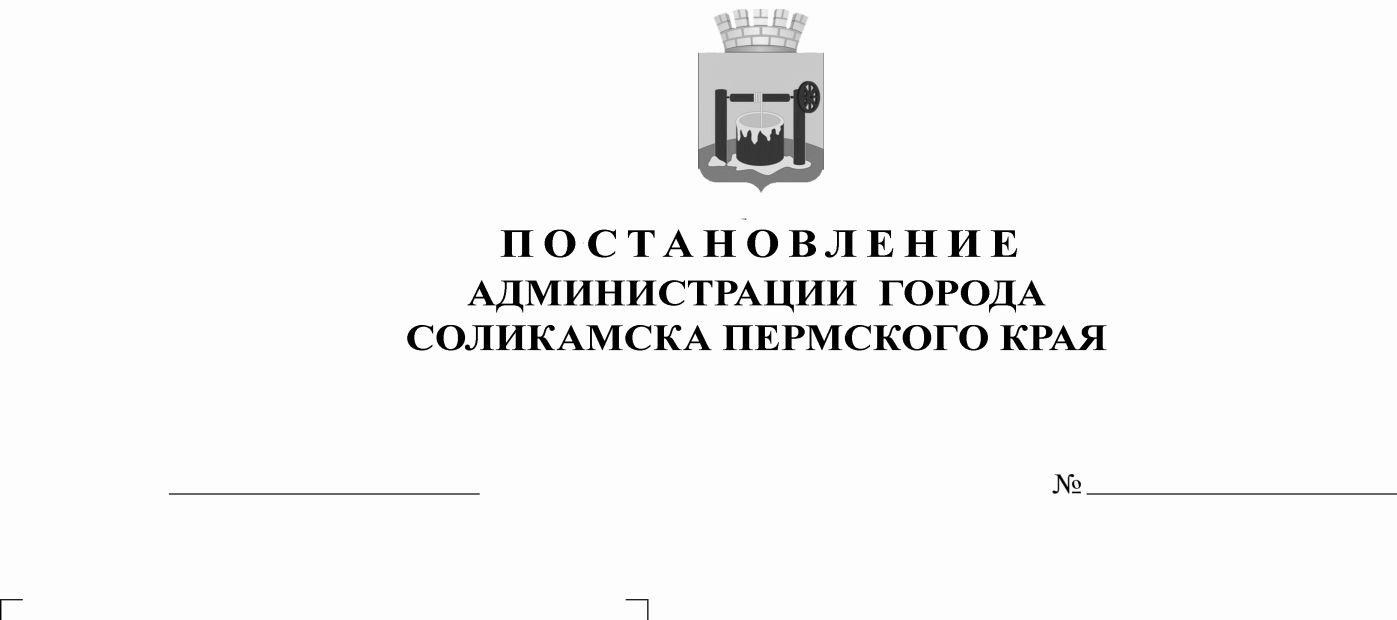 РОССИЙСКАЯ  ФЕДЕРАЦИЯКАРАЧАЕВО-ЧЕРКЕССКАЯ   РЕСПУБЛИКА   УСТЬ-ДЖЕГУТИНСКИЙ  МУНИЦИПАЛЬНЫЙ РАЙОНАДМИНИСТРАЦИЯ  ГЮРЮЛЬДЕУКСКОГО  СЕЛЬСКОГО ПОСЕЛЕНИЯПОСТАНОВЛЕНИЕ29.03.2018г.                                 а. Гюрюльдеук                             № 16 О внесении изменений в постановление администрации Гюрюльдеукского сельского поселения от 27.11.2017   № 39  «Об утверждении муниципальной программы  «Формирование современной городской среды  Гюрюльдеукского сельского поселения на 2018-2022 годы» В соответствии с  Постановлением Правительства РФ от 16.12.2017 № 1578 «О внесении изменений в Правила предоставления и распределения субсидий из федерального бюджета бюджетам субъектов Российской Федерации на поддержку государственных программ субъектов Российской Федерации и муниципальных программ формирования современной городской среды», результатом сбора общественного мнения  жителей   Гюрюльдеукского сельского поселения    ПОСТАНОВЛЯЮ:Внести	следующие	изменения	в постановление администрации  Гюрюльдеукского сельского поселения от 27.11.2018 № 39 «Об утверждении муниципальной программы «Формирование комфортной городской среды»  Гюрюльдеукского сельского поселения на 2018-2022 годы»:  	  Строку  «Объемы и источники финансового обеспечения Программы» Паспорта муниципальной программы  изложить в следующей редакции: «Объем финансовых ресурсов Программы в целом составляет 3 675 000   рублейИз них: 3 491 250 руб.- средства федерального бюджета; 110 250 руб.- средства республиканского бюджета; 36 000 руб.- средства местного бюджета; 36 000  руб. –средства внебюджетных фондов»   Раздел 6. Программы, изложить в следующей редакции: «6.Объем средств, необходимый на реализацию программы за счет всех источников финансирования на каждый год реализации программы. Объем финансовых ресурсов Программы в целом составляет 3 675 000   рублейИз них: 3 491 250 руб.- средства федерального бюджета; 110 250 руб.- средства республиканского бюджета; 36 000 руб.- средства местного бюджета; 36 000  руб. –средства внебюджетных фондов»   Раздел 6.1. изложить в следующей редакции: «6.1. Объемы финансирования реализации программы по годам 2. Настоящее Постановление вступает в  силу после его официального опубликования в   районной газете «Джегутинская неделя» и подлежит обязательному размещению на официальном сайте  администрации  Гюрюльдеукского сельского поселения.   3. Контроль за исполнением настоящего Постановления оставляю за собой.Глава  администрации Гюрюльдеукскогосельского поселения                                                                     А.Х. Айбазов                                                         ЗАКЛЮЧЕНИЕпо результатам проведения антикоррупционной экспертизы  принятого  постановления администрации Гюрюльдеукского сельского поселения от 29.03.2018 №16  «О внесении изменений в постановление администрации Гюрюльдеукского сельского поселения от 27.11.2017   № 39  «Об утверждении муниципальной программы  «Формирование современной городской среды  Гюрюльдеукского сельского поселения на 2018-2022 годы»       Мною, заместителем главы администрации Гюрюльдеукского сельского поселения  проведена  антикоррупционнная  экспертиза  принятого  постановления администрации   Гюрюльдеукского  сельского поселения  от 29.03.2018  №16 «О внесении изменений в постановление администрации Гюрюльдеукского сельского поселения от 27.11.2017   № 39  «Об утверждении муниципальной программы «Формирование современной городской среды  Гюрюльдеукского сельского поселения на 2018-2022 годы»  В ходе антикоррупционной экспертизы  коррупционные факторы, предусмотренные Методикой проведения антикоррупционной экспертизы проектов нормативных правовых актов, утвержденной постановлением Правительства Российской Федерации от 26.02.201 № 96, в рассматриваемом решении не выявлено.Зам. главы администрации Гюрюльдеукскогосельского поселения                                                              М.А.Гербекова29.03. 2018гнаименование мероприятияВсегоРуб.В том числе по годамВ том числе по годамВ том числе по годамВ том числе по годамВ том числе по годамИсточники финансирования, руб.Источники финансирования, руб.Источники финансирования, руб.Источники финансирования, руб.наименование мероприятияВсегоРуб.    20182019202020212022  за счет средств федерального бюджетаза счет средств республиканского бюджетаза счет средств бюджета поселенияза счет средств внебюджетных источников  Благоустройство общественной территории пред зданием  администрации поселения3 675 0003 675 000----3 491 2503 491 25036 00036 000